	   Chewelah Arts Guild Minutes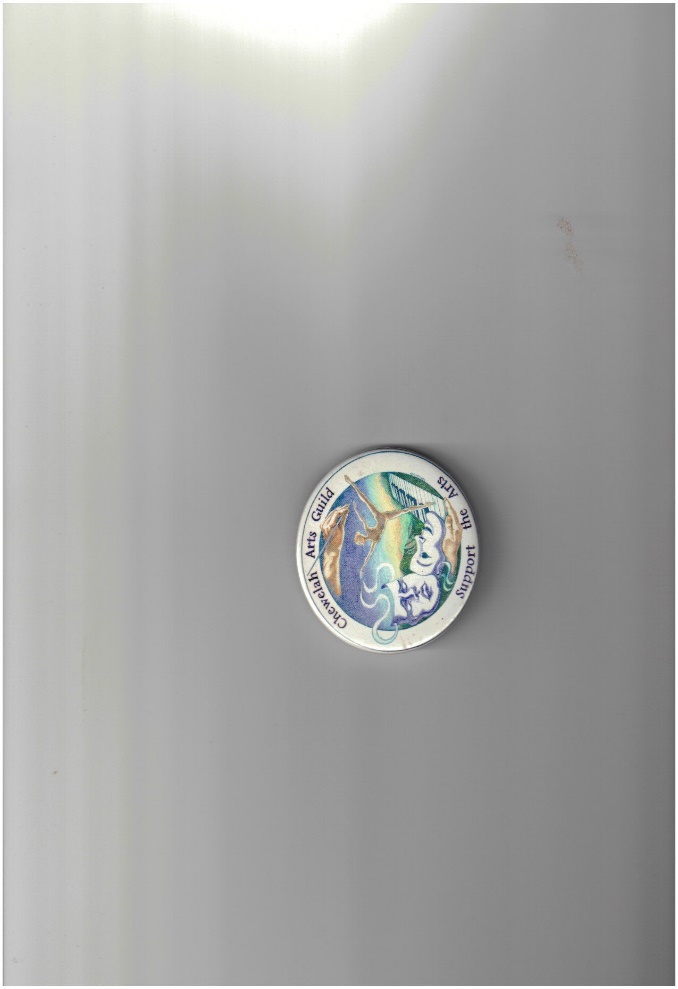                            August 20, 2019    Meeting called to order by President Dawn McClain at 5:30 pm, Northeast Washington Health Conference Center. 
CORRESPONDENCE:  NoneMINUTES: CAG July Meeting Terry Moved to accept the July minutes as written. Susanne Seconded, Motion carried.TREASURERS REPORT: Terry presented copies of financial reports. Terry Moved to approve the Treasurers Report as written, Tom Seconded, Motion carried.OLD BUSINESS:Color Books: Kay has been working on developing a color book as a fundraiser. She will be asking artists for line drawings having to do with the Chewelah area. A date for the fundraiser will be set later this year.ByLaws: Dawn, Tom, Terry and Diane E. are on the ByLaws Committee. It was requested that the ByLaws be read by the Board Members and if there are any suggestions for change to let the committee know. The committee will come up with a date and a deadline. Suggestions will be brought up at a later meeting.Billy Booth Memorial: A bench is being donated in memory of Billy. A number of different entities have been involved in donations – Chewelah Arts Guild, Chamber of Commerce, Lions Club, and Creekside Writers. At this time the donations are close to making the funds available.The bench location to be determined.Chamber Auction 2019/2020: Two tickets for Music on the Mountain and two tickets for Joy have been donated in the past. It was agreed that we continue to donate these. Dawn will make up the certificates.Chewelah Arts Guild Budget: Dawn stated that we are wanting to approve the budget in October. She would like to have all the reports in by the 15th of September. Committee Chairs need to look at last year’s budget and update any changes for this year’s budget. Dawn went on to say that with income donations and grants need to be separated. Terry went onto say individual events are all different, she can make as many categories’ for expenses and income as needed. Calendar: Dawn passed around the current calendar asking for all changes. Creative Districts: Dawn shared that there are fifteen partners in the Creative District now. PACA: Tom stated that PACA received a $10,000 check from Chewelah Community Celebration Events.Website: Dawn stated that a lot of kudos have been given for the CAG Website. All in attendance agreed that the website is very professional.Facebook: Indigo stated that Dawn is doing a great job with the CAG Facebook page.NEW BUSINESS:Donation from Gary and Carol Hemmingway: Gary and Carol Hemmingway are so appreciative with how the Chewelah Arts Guild has been involved with with the community in many different ways, they made a generous donation. They want CAG to determine where the funds can have the most impact. Susanne suggested we think about the upcoming budget and some money could be used where needed. She went on to say that we could consider the Rainbow Mini Grants. Dawn mentioned the Summer Arts Program was a success and is not in the budget. The Artist Reception was also mentioned.UPCOMING EVENTS:PechaKutcha – Leslie reported to Dawn that all is under control.Light Up the Park: Tabitha reported that lanterns cannot be used this year due to fire hazard. Tabitha went onto say that she would like to see if some artists can do some glowing art.Roadside Cleanup: Tom set a date for September 28th depending on weather. It was also discussed that the cleanup is fast if we can get at least 10 volunteers. Dates to Remember:	 First Thursday Art Walk – September 5thBeehive, the Musical. Nothing to Lose Productions – Sept 20-22, Sept 27-28.PechaKutcha – Sept 25th Quartzite Brewery – 7:00 – 8:00 pmMeeting Adjourned at 7:00 pm. Respectfully, Anita Talbott, SecretaryMembers present: Tabitha Baugh, Glenda Booth, Tom Bristol, Terry Ely, Susanne Griepp, Indigo Kennedy, Kay Lupton, Dawn McClain, Thelma McDarment, Anita Talbott and Betty Myers